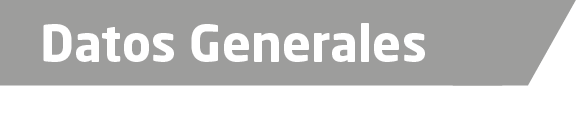 Nombre Isabel del Consuelo Ríos VeraGrado de Escolaridad Licenciada en Derecho con Maestría en Derecho Constitucional y Amparo.Cédula Profesional 3252863Teléfono Celular2941111084Correo Electrónico azulguri@hotmail.comDatos Generales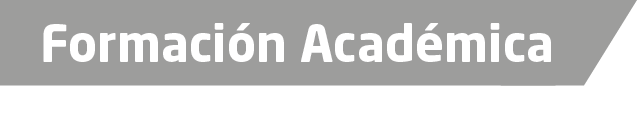 1995-1999Licenciatura en Derecho, Facultad de Derecho de la Universidad Veracruzana en la Ciudad de Xalapa, Ver.2001-2003Maestría en Derecho Constitucional y Amparo, Centros de Estudios Cristóbal Colón en la Ciudad de Veracruz, Ver.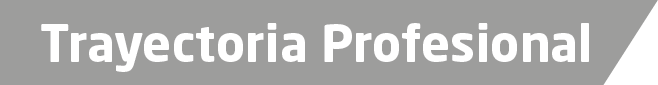 ProfesionalDenoviembre de 1999 a mayo del 2000.Oficial Secretario en la Dirección General de Control de Procesos en la Ciudad de Xalapa, Ver.Dejunio del 2000 a enero del 2001.Secretaria Particular del C. Oficial Mayor de la Procuraduría General de Justicia del Estado en la Ciudad de Xalapa, Ver.De febrero del 2001 a abril del 2004.Agente del Ministerio Público Adscrita al Juzgado Primero Menor en la Ciudad de Veracruz, Ver.De mayo del 2004 a noviembre del 2005.Agente del Ministerio Público Investigadora Especializada en Delitos Contra la Libertad, la Seguridad y contra la Familia en la Ciudad de Xalapa, Ver.  Denoviembre del 2005 a la fecha.Agente del Ministerio Público Investigadora Especializada en Delitos Contra la Libertad, la Seguridad Sexual y contra la Familia en la Ciudad de San Andrés Tuxtla, Ver.  A de Conocimiento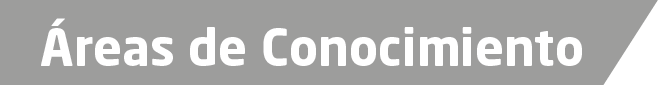 Derecho Penal y Procesal PenalDerecho Constitucional y AmparoDerecho Civil y Procesal CivilEn general todas las áreas de Derecho.